Regulamin Szkolnej Komisji ds. przeprowadzenia egzaminów sprawnościowych dla kandydatów do klas mistrzostwa sportowego oraz klasy sportowejw X Liceum Ogólnokształcącego Mistrzostwa Sportowego  im. J. Wybickiego 
w Zespole Szkół  nr 2 w Kielcach na rok szkolny 2023/20241. Dokumenty wymagane od kandydatów przystępujących do egzaminu sprawnościowego klasy mistrzostwa sportowego - profil piłka ręczna/piłka siatkowa oraz klasy sportowej piłka nożna chłopców:dokument ze zdjęciem potwierdzający tożsamość, np. legitymacja szkolna;zaświadczenie lekarskie dopuszczające do testu sprawnościowego z danej dyscypliny sportu (wzór do pobrania);pisemna zgoda rodziców (opiekunów prawnych) na udział w testach sprawnościowych (wzór do pobrania); podpisana klauzula informacyjna o przetwarzaniu danych osobowych ,,RODO’’ (wzór do pobrania).Uwaga: 1. Kandydat ma tylko jedną możliwość  przystąpienia do egzaminu, w jednym z poniżej podanych  terminów.2. Kandydat musi mieć swój strój i obuwie sportowe. 2. Testy sprawnościowe do klas mistrzostwa sportowego A. Piłka ręcznaTesty sprawności fizycznej (punktacja -  wg ,, Nazewnictwo zbiór testów piłka ręczna” - ZPRP Warszawa 2018 r.):moc nóg:  wyskok dosiężny (punktacja wg  Test sprawności wszechstronnej INKF),szybkość:  bieg na 30 m z elektronicznym pomiarem czasu (punktacja wg Test sprawności ukierunkowanej - 
J. Noszczaka),wytrzymałość szybkościowa: bieg na 300 m (punktacja wg Test sprawności ukierunkowanej - J. Noszczaka),siła: ugięcie ramion w podporze przodem (punktacja wg Test sprawności wszechstronnej -  INKF),koordynacja ruchowa:  bieg ,,po kopercie – zygzakiem” (punktacja wg Test sprawności wszechstronnej - INKF).Testy umiejętności technicznych (punktacja 0 – 5 punktów):     Bramkarze (ocena 0-5 punktów)próba psychomotoryczna – wykonanie dziesięciu markowanych interwencji z wyborem kierunku 
i przemieszczeniem,umiejętność gry bramkarza w różnych sytuacjach gry.     Zawodnicy Pola Gry (ocena 0-5 punktów)ocena techniki wykonania rzutów z różnych pozycji gry,umiejętność gry w działaniach defensywnych i ofensywnych – forma małe gry.Uwaga: Szkoła honoruje testy sprawnościowe organizowane przez NLO SMS ZPRP w Kielcach, Płocku lub  Kwidzynie.B. Piłka siatkowaTest sprawnościowy jest zgodny w zaleceniami "Programu szkolenia w sporcie - piłka siatkowa" opracowanym przez Polski Związek Piłki Siatkowej, Warszawa 2018 i obejmuje:Pomiar wzrostu.Testy sprawności fizycznej:moc nóg:  wyskok dosiężny; siła: rzut piłką lekarską – 2 kg;koordynacja ruchowa:  bieg ,,po kopercie”.Testy techniczne:odbicie oburącz górne;odbicie oburącz dolne;odbicie na przemian oburącz górne i dolne.3. Testy sprawnościowe do klasy sportowej piłka nożna chłopców.Próba szybkości – bieg na 30 m (międzyczasy mierzone na dystansach 5 m i 10 m).Sposób wykonania: Zawodnicy startują z pozycji wysokiej (dowolna postawa stojąca) 30 cm przed linią startową. 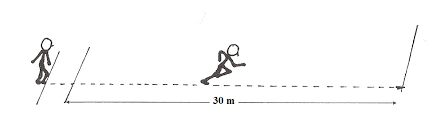 Ocena: czas mierzony za pomocą zestawu fotokomórek z dokładnością do 0,01 s. Dodatkowo dokonuje się pomiaru szybkości na dystansach 5 m i 10 m). Zawodnik wykonuje próbę dwukrotnie z zachowaniem przerwy wypoczynkowej (3–5 min), a ocenę stanowi czas lepszego biegu . Punktacja: ranking miejsc w danej próbie. Próba zwinności – ILLINOIS TEST (bieg zwinnościowy bez piłki)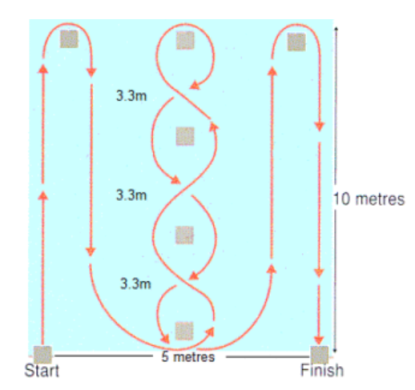 Sposób wykonania: ustawiony tor ma długość 10 metrów i szerokość 5 metrów. Pachołki ustawione po środku rozstawione są w odległości 3,3 metra. Zawodnicy startują z pozycji wysokiej (dowolna postawa stojąca) 30 cm przed linią startową.Ocena: czas mierzony za pomocą zestawu fotokomórek z dokładnością do 0,01 s. Zawodnik wykonuje próbę dwukrotnie z zachowaniem przerwy wypoczynkowej (3–5 min) zawsze rozpoczynając z lewej strony, a ocenę stanowi czas lepszego biegu . Punktacja: ranking miejsc w danej próbie. Próba mocy – skok w dal z miejsca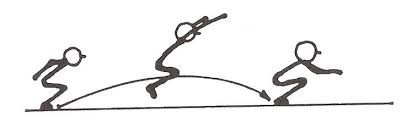 Sposób wykonania: test siły eksplozywnej kończyn dolnych polega na odbiciu się obunóż z podłoża zaznaczonego linią, której nie należy przekraczać. Ocena: Skok wykonywany jest dwukrotnie,                 a jego długość mierzona jest w centymetrach. Długość skoku mierzona jest od linii startu, a ostatnim śladem pięty na podłożu.Punktacja: ranking miejsc w danej próbie. Zwroty z piłką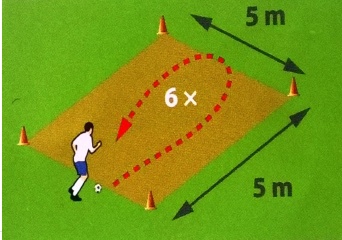 Sposób wykonania: Zawodnik ma za zadanie wykonać jak najszybciej 6 zwrotów z piłką między liniami wyznaczonymi pachołkami oddalonymi od siebie o 5 m. Pomiar czasu rozpoczyna się wraz z poruszeniem piłki leżącej na linii przez zawodnika. Zawodnik musi poprowadzić piłkę za jedną i drugą linię (piłka przekroczy całym obwodem linię wykonując zwroty z nią) 6 razy. Zawodnik kończy próbę przekraczając linię startu i zatrzymując piłkę stopą. Ocena: Próbę wykonuje się 2 razy (lepszy wynik zostaje zapisany).Punktacja: ranking miejsc w danej próbie. Gry selekcyjneSposób wykonania: na wyznaczonych polach gry zawodnicy współzawodniczą w losowo dobranych zespołach 4 lub 5-osobowych (bez bramkarzy); każdy zawodnik uczestniczy (w różnych składach personalnych) w co najmniej trzech 10-minutowych grach o łącznym czasie trwania 30 min . Ocena: Oceny poziomu umiejętności gry (skuteczność wykonywania indywidualnych działań ofensywnych i defensywnych, zdolności do gry kombinacyjnej – umiejętności współdziałania, trafność podejmowania decyzji) każdego zawodnika dokonuje na arkuszu obserwacyjnym, niezależnie od siebie, co najmniej 3 trenerów. Zawodnicy, po zebraniu arkuszy obserwacyjnych zostaną przydzieleni do jednego z czterech poziomów umiejętności piłkarskich.Punktacja: Otrzymana liczba punktów zostanie dodana do ogólnej liczby punktów otrzymanych z czterech prób.zawodnik z poziomu „1” + 50 pkt;zawodnik z poziomu „2” + 30 pkt;zawodnik z poziomu „3” + 20 pkt;zawodnik z poziomu „4” + 10 pkt.  4.  Terminy i miejsce realizacji testów sprawnościowych:piłka siatkowa – hale sportowe Zespołu Szkół nr 2 w Kielcach, ul. Jagiellońska 9026 maja 2023 r. godz. 10.00;1 czerwca 2023 r. godz. 10.00; 2 czerwca 2023 r. godz. 10.00;12  czerwca 2023 r. godz. 10.00;13 czerwca  2023 r. godz. 10.00.piłka ręczna - hale sportowe Zespołu Szkół nr 2 w Kielcach, ul. Jagiellońska 9026 maja 2023 r. godz. 10.00;1 czerwca 2023 r. godz. 10.00; 2 czerwca 2023 r. godz. 10.00;12  czerwca 2023 r. godz. 10.00;13 czerwca  2023 r. godz. 10.00.piłka nożna – miejsce zostanie ustalone na 7 dni przed wyznaczonymi terminami egzaminów:1 czerwca 2023 r. godz. 10.00; 2 czerwca 2023 r. godz. 10.00;12  czerwca 2023 r. godz. 10.00;13 czerwca  2023 r. godz. 10.00.W przypadku wolnych miejsc szkoła może zarządzić  testy uzupełniające, których terminy zostaną  podane na stronie szkoły: www.zs2-kielce.pl 4.  Kandydat po teście sprawnościowym  dostaje informację:  zdał lub nie zdał. 
Negatywny wynik testu jest jednoznaczny z brakiem możliwości ubiegania się do klasy mistrzostwa   sportowego X LOMS im. J. Wybickiego w Kielcach w roku szkolnym 2023/2024.5.  Od decyzji Komisji  przysługuje prawo złożenia odwołania w ciągu 3 dni od daty  testu do Dyrektora ZS nr 2 w Kielcach - wyłącznie w przypadku stwierdzenia uchybień formalnych czy naruszeń regulaminowych.   Dyrektor wydaje  decyzję w ciągu 3 dni,  która jest ostateczna. Zatwierdził:Tomasz OlesińskiDyrektor ZS nr 2 w Kielcach